UPTON BY CHESTER AND DISTRICT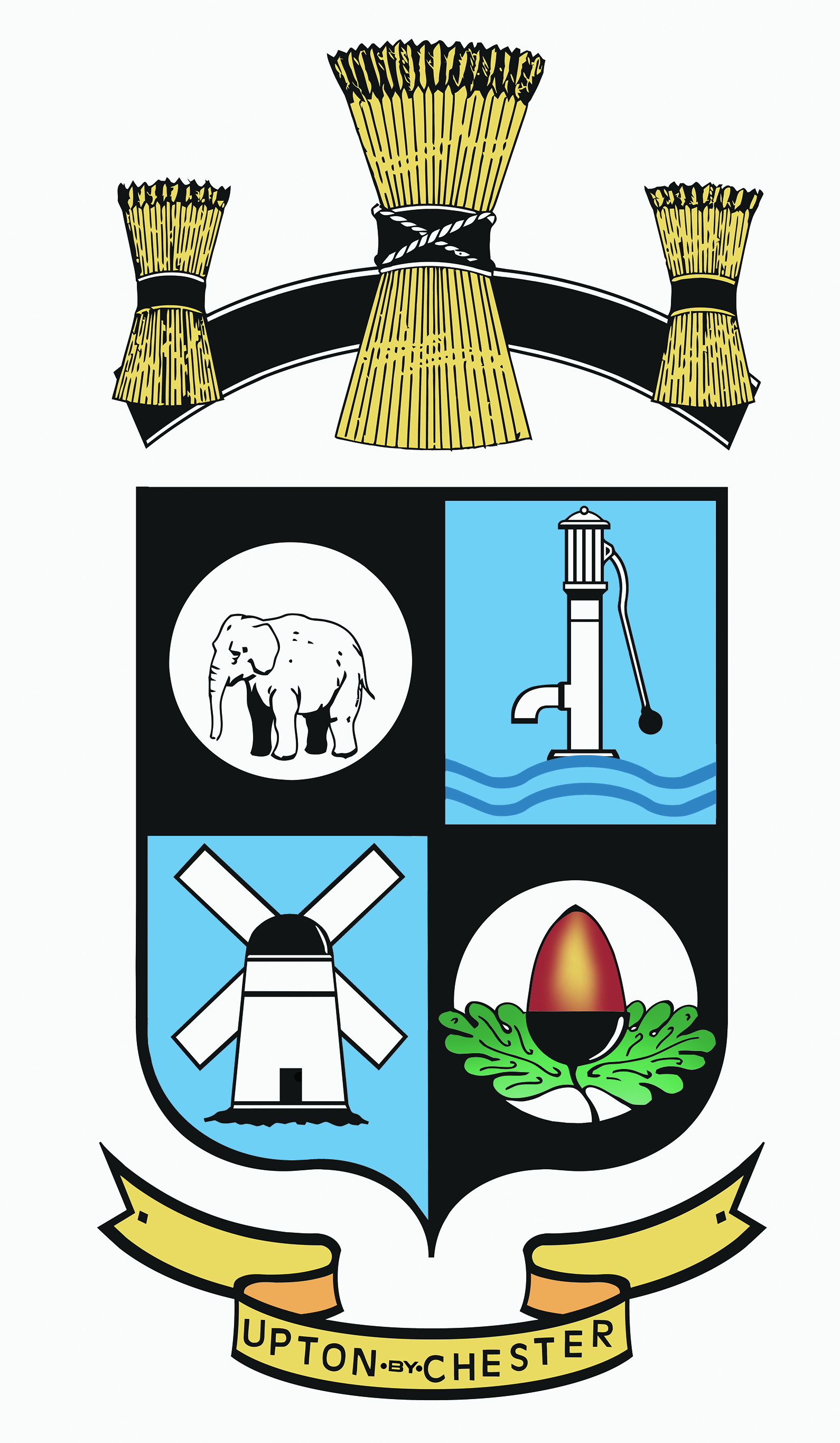 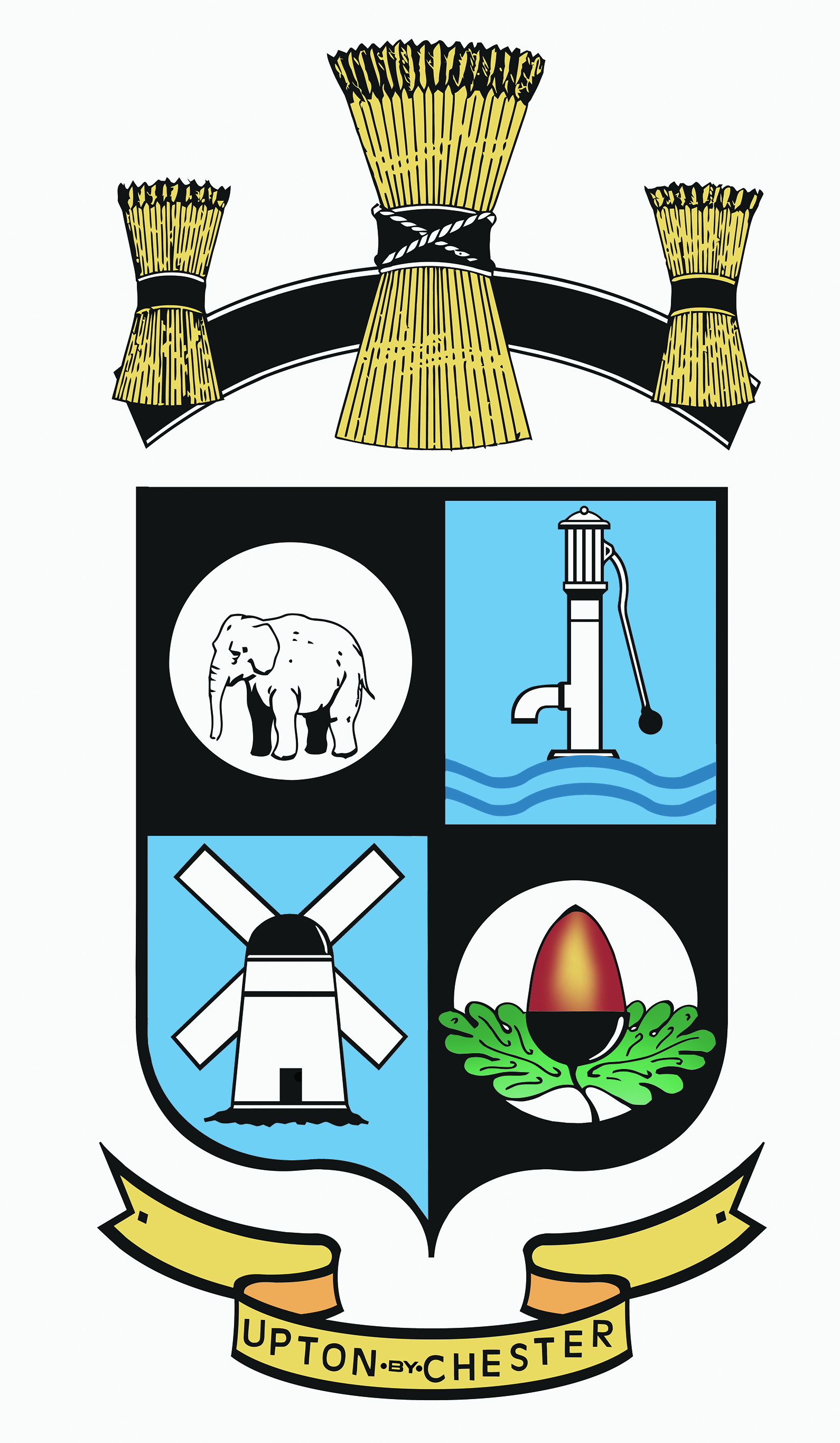  PARISH COUNCIL18 Gladstone RoadChesterCH1 4BY07584415343Email: clerk@uptonbychester.org.ukDear Member,You are summoned to the General Purposes and Localities Committee meeting of Upton by Chester & District Parish Council to be held at 7.00pm on Monday 11th March 2019 at The Pavilion, Wealstone Lane, Upton, Chester.The business to be transacted at the meeting is detailed on the agenda below. Please note that Standing Orders will apply at this meeting.  06.03.19	Signed………………………………………………..Clerk to the Parish CouncilAGENDA 1. APOLOGIES FOR ABSENCE.To receive apologies for absence as reported to the clerk.2. DECLARATIONS OF INTEREST.Members are invited to declare any interests they may have in any items on this agenda as per the Code of Conduct.3. MINUTES.To approve the Minutes of the meeting held on 11th February 2019.	4. CLERK’S REPORT.To receive an update from the clerk on actions taken since the last meeting.5. WATER REFILL STATION.To take action on the recommendation of the Finance Committee to install a water refill station as soon as possible.6. EIGHTY YEAR EVENT – WAR MEMORIAL.To consider a commemorative event at the War Memorial.7. MORE IN COMMONTo consider action required to organise a ‘More in Common Picnic’ on the QE II playing field.8. LOCAL COUNCIL AWARD SCHEME.To receive an update from the clerk and agree actions.9. TOWN AND PARISH COUNCIL CONFERENCE.To receive a verbal report from the Chairman.10. USE OF FACILITIES AT WESTON GROVE.To consider information from a Weston Grove business regarding the lack of public lavatory provision.11. UPTON PAVILION FUN DAY.To receive a report from the working party.12. PAVILION STOCK PRICE INCREASE.To approve the recommendation of the Finance Committee.13. HIGHWAYS.Standard consideration of Highways matters.14. DATE AND TIME OF THE NEXT MEETING.To confirm that the date and time of the next meeting will be agreed at the Annual Parish Council meeting.